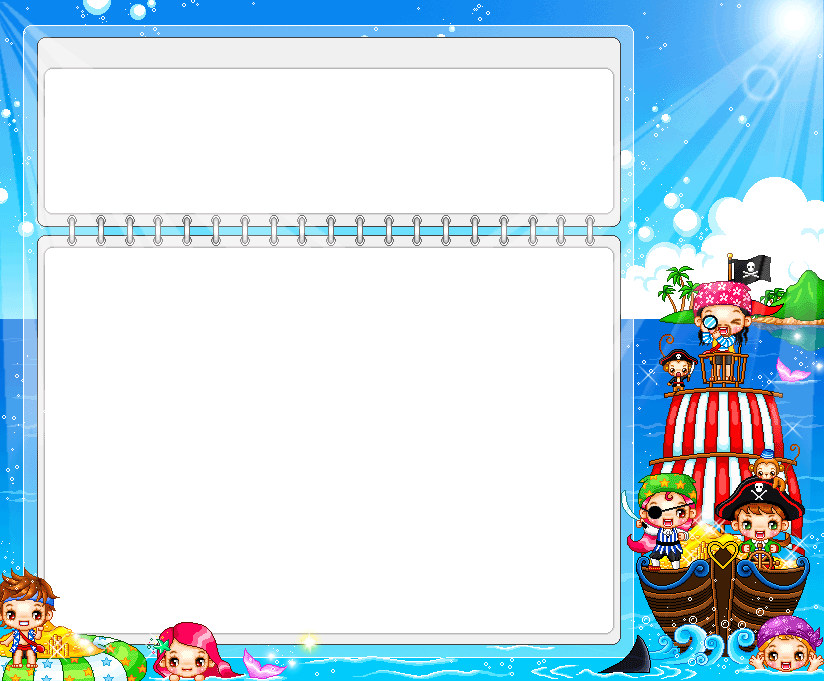          4月份電影      播放時間每周(三)   地點:西嶼鄉立圖書館(兒童室)   下午: 14:00         4月1日 泰瑞的冒險王國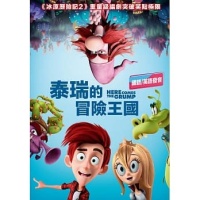          4月8日 比悲傷更悲傷的故事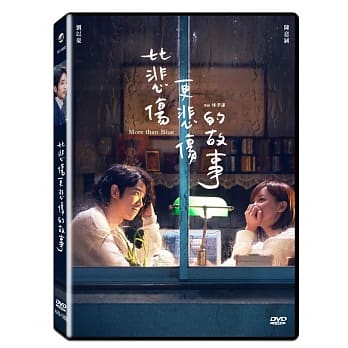          4月15日 淘氣小女巫 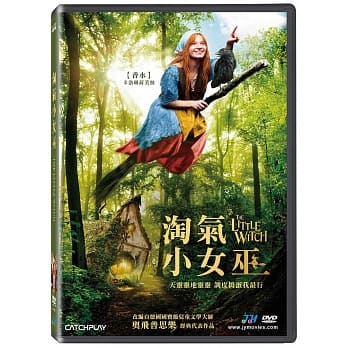          4月22日 午睡公主 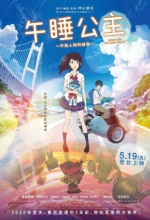          4月29日 只有大海知道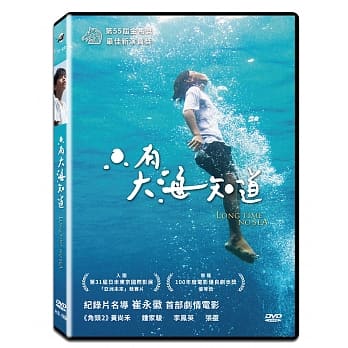 